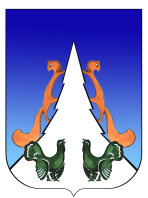 Ханты-Мансийский автономный округ – ЮграСоветский районгородское поселение АгиришА Д М И Н И С Т Р А Ц И Я628245, Ханты-Мансийский автономный округ-Югра, Тюменской области, Советский районп. Агириш ул. Винницкая 16телефон /факс: 8(34675) 41233 					                адрес: agirish@sovrnhmao.ruПОСТАНОВЛЕНИЕ «01»  августа 2023г. 									№  223О пунктах временного размещения населения городского поселения Агириш, пострадавшего в чрезвычайных ситуациях природного и техногенного характераВ соответствии со статьей 11 Федерального закона от 21.12.1994 N 68-ФЗ "О защите населения и территорий от чрезвычайных ситуаций природного и техногенного характера", пунктами 8, 28 части 1 статьи 16, статьей 43 Федерального закона от 06.10.2003 N 131-ФЗ "Об общих принципах организации местного самоуправления в Российской Федерации", Уставом городского поселения Агириш, в целях создания минимально необходимых условий для сохранения жизни и здоровья людей в наиболее сложный в организационном отношении период после возникновения чрезвычайной ситуации:1. Создать пункты временного размещения населения городского поселения Агириш, пострадавшего в чрезвычайных ситуациях природного и техногенного характера, на базе муниципальных учреждений городского поселения Агириш согласно приложению 1 к настоящему постановлению.2. Утвердить Положение о пункте временного размещения населения городского поселения Агириш, пострадавшего в чрезвычайных ситуациях природного и техногенного характера, согласно приложению 2 к настоящему постановлению.3. Руководителям муниципальных учреждений городского поселения Агириш, на базе которых создаются пункты временного размещения населения городского поселения Агириш, пострадавшего в чрезвычайных ситуациях природного и техногенного характера:3.1. Обеспечить подготовку организационно-распорядительной документации пункта временного размещения населения городского поселения Агириш, пострадавшего в чрезвычайных ситуациях природного и техногенного характера.3.2. Организовать обучение администрации пункта временного размещения населения городского поселения Агириш, работе по приему и размещению эвакуируемого населения пострадавшего в чрезвычайных ситуациях природного и техногенного характера.Признать утратившим силу постановление администрации городского поселения Агириш от 10.07.2013 № 148 «О создании пункта временного размещения эвакуируемого населения  городского поселения Агириш при чрезвычайных ситуациях природного и техногенного характера».Настоящее постановление вступает в силу после официального опубликования (обнародования) в информационном бюллетене " Вестник " и размещению на официальном сайте органов местного самоуправления городского поселения Агириш в сети Интернет.Контроль за выполнением настоящего постановления возложить на заместителя главы городского поселения Агириш М.А. Апатова.     И.о. Главы городского поселения Агириш                                                       Т.В.БялекПриложение к постановлению администрации городского поселения Агириш от 01.08.2023 № 223ПЕРЕЧЕНЬ 
пунктов временного размещения населения городского поселения Агириш, пострадавшего в чрезвычайных ситуациях природного и техногенного характера, созданных на базе муниципальных учреждений городского поселения АгиришПриложение 2 к постановлению Администрации городского поселения Агиришот "01" августа 2023 N 223ПОЛОЖЕНИЕ о пункте временного размещения населения городского поселения Агириш, пострадавшего в чрезвычайных ситуациях природного и техногенного характера 1. Основные положения 1.1. Настоящее Положение о пункте временного размещения населения городского поселения Агириш, пострадавшего в чрезвычайных ситуациях природного и техногенного характера (далее-Положение), разработано в целях реализации Федеральных законов от 21.12.1994 N 68-ФЗ "О защите населения и территорий от чрезвычайных ситуаций природного и техногенного характера", от 06.10.2003 N 131-ФЗ "Об общих принципах организации местного самоуправления в Российской Федерации", и постановления Правительства Российской Федерации от 30.12.2003 N 794 "О единой государственной системе предупреждения и ликвидации чрезвычайных ситуаций".1.2. Настоящее Положение определяет порядок создания, организации и функционирования на территории городского поселения Агириш пунктов временного размещения населения городского поселения Агириш, пострадавшего в чрезвычайных ситуациях природного и техногенного характера (далее-пункты временного размещения), их цели, задачи, состав сил, средств и поддержание в состоянии постоянной готовности. 2. Цели, задачи и порядок создания пунктов временного размещения 2.1. Главной целью создания пунктов временного размещения является обеспечение минимально необходимых условий для сохранения жизни и здоровья людей в наиболее сложный в организационном отношении период при угрозе или возникновении чрезвычайной ситуации на территории городского поселения Агириш.2.2. Основные задачи пунктов временного размещения:- прием, регистрация и временное размещение эвакуируемого населения;- информирование эвакуируемого населения об изменениях в сложившейся обстановке;- представление донесений в комиссию по предупреждению и ликвидации чрезвычайных ситуаций и обеспечению пожарной безопасности муниципального образования городского поселения Агириш (далее-КЧС и ОПБ) о количестве принятого эвакуируемого населения;- обеспечение и поддержание общественного порядка на пункте временного размещения;- подготовка эвакуируемого населения к отправке на пункты длительного проживания (по решению КЧС и ОПБ).2.3. Пункты временного размещения создаются заблаговременно на базе муниципальных учреждений городского поселения Агириш (далее-учреждения).2.4. Начальником пункта временного размещения назначается руководитель учреждения, на базе которого он создается.2.5. Основными документами пункта временного размещения является настоящее Положение и объектовое Положение о пункте временного размещения населения, пострадавшего в чрезвычайных ситуациях, учреждения, на базе которого создан пункт временного размещения.2.6. Объектовое Положение о пункте временного размещения разрабатывается на основании постановления Администрации городского поселения Агириш "О пунктах временного размещения населения городского поселения Агириш, пострадавшего в чрезвычайных ситуациях природного и техногенного характера" и утверждается руководителем учреждения.2.7. На каждый пункт временного размещения руководителем учреждения разрабатывается организационная и распорядительная документация:- приказ руководителя учреждения о назначении администрации пункта временного размещения;- штатно-должностной список администрации пункта временного размещения населения, пострадавшего в чрезвычайных ситуациях приложение 1 к настоящему Положению;- функциональные обязанности должностных лиц пункта временного размещения населения, пострадавшего в чрезвычайных ситуациях приложение 2 к настоящему Положению;- календарный план работы администрации пункта временного размещения;- схема связи и оповещения администрации пункта временного размещения;- журнал учета прибывшего на пункт временного размещения и убывшего населения;- журнал принятых и отданных распоряжений, донесений, докладов;- инструкция внутреннего распорядка пункта временного размещения и правила поведения граждан, находящихся в нем;- схема расположения элементов пункта временного размещения;- указатели расположения элементов пункта временного размещения. 3. Организация работы пунктов временного размещения 3.1. Решение на развертывание пункта временного размещения и прием пострадавшего в чрезвычайной ситуации населения городского поселения Агириш принимает КЧС и ОПБ.3.2. В экстренных случаях, не терпящих отлагательства, при угрозе жизни и здоровью людей, решение на развертывание пункта временного размещения и прием пострадавшего в чрезвычайной ситуации населения городского поселения Агириш принимается Главой городского поселения Агириш - председателем КЧС и ОПБ или лицом, его замещающим.3.3. В решении на развертывание пункта временного размещения должны быть указаны:- учреждения, на базе которых разворачиваются пункты временного размещения;- должностные лица и органы, ответственные за осуществление конкретных мероприятий по развертыванию пунктов временного размещения, обеспечению их функционирования и первоочередному жизнеобеспечению находящегося в них населения;- порядок контроля за организацией функционирования пунктов временного размещения;- время и дата готовности пунктов временного размещения к приему, регистрации и размещению пострадавшего в чрезвычайных ситуациях населения.3.4. Прекращение функционирования пунктов временного размещения осуществляется по решению КЧС и ОПБ.Приложение 1к Положению о пункте временного размещениянаселения городского поселения Агириш, пострадавшего в чрезвычайных ситуациях природного и техногенного характера ШТАТНО-ДОЛЖНОСТНОЙ СПИСОК АДМИНИСТРАЦИИ ПУНКТА ВРЕМЕННОГО РАЗМЕЩЕНИЯ НАСЕЛЕНИЯ, ПОСТРАДАВШЕГО В ЧРЕЗВЫЧАЙНЫХ СИТУАЦИЯХ (ПРИМЕРНЫЙ)Приложение 2к Положению о пункте временного размещениянаселения городского поселения Агириш, пострадавшего в чрезвычайных ситуациях природного и техногенного характераФУНКЦИОНАЛЬНЫЕ ОБЯЗАННОСТИ ДОЛЖНОСТНЫХ ЛИЦ ПУНКТА ВРЕМЕННОГО РАЗМЕЩЕНИЯ НАСЕЛЕНИЯ, ПОСТРАДАВШЕГО В ЧРЕЗВЫЧАЙНЫХ СИТУАЦИЯХ 1. Начальник пункта временного размещения1.1. Начальник пункта временного размещения подчиняется председателю КЧС и ОПБ и несет персональную ответственность за подготовку администрации пункта временного размещения, организацию работы пункта временного размещения и жизнеобеспечение населения, находящегося на пункте временного размещения.1.2. Обязанности начальника пункта временного размещения:а) при повседневной деятельности:- совместно со специалистом, специально уполномоченным на решение задач в области гражданской обороны и чрезвычайных ситуаций на объекте, разрабатывает и корректирует организационно-распорядительную документацию пункта временного размещения;- заблаговременно готовит помещения, оборудование, имущество и средства связи для работы пункта временного размещения;- организует обучение и подготовку администрации пункта временного размещения;- обеспечивает участие администрации пункта временного размещения в учениях, тренировках и показательных занятиях по практическому развертыванию пункта временного размещения;б) при возникновении чрезвычайных ситуаций:- организует оповещение и сбор администрации пункта временного размещения;- своевременно развертывает пункт временного размещения и готовит помещения к приему и размещению прибывающего населения;- устанавливает и поддерживает непрерывное взаимодействие с КЧС и ОПБ, отделом по делам ГО и ЧС Администрации городского поселения Агириш и службами городского поселения Агириш, выделяющими дополнительные силы в состав пункта временного размещения и обеспечивающими функционирование пункта временного размещения;- организует прием, регистрацию, временное размещение населения и всестороннее его обеспечение;- информирует администрацию пункта временного размещения и прибывшее на пункт временного размещения население об обстановке и в случае резкого ее изменения организует их защиту. 2. Заместитель начальника пункта временного размещения2.1. Заместитель начальника пункта временного размещения подчиняется начальнику пункта временного размещения.2.2. Обязанности заместителя начальника пункта временного размещения:а) при повседневной деятельности:- участвует в разработке необходимой документации;- разрабатывает и своевременно корректирует схему оповещения и связи администрации пункта временного размещения;- принимает активное участие в подготовке помещений к работе;- в отсутствие начальника пункта временного размещения исполняет его обязанности;б) при возникновении чрезвычайных ситуаций:- участвует в оповещении и сборе администрации пункта временного размещения;- организует подготовку к приему населения пункт временного размещения;- принимает участие в приеме и размещении населения, а также в организации всестороннего его обеспечения;- контролирует работу группы встречи, приема, регистрации и размещения населения. 3. Сотрудники группы встречи, приема, регистрации и размещения населения3.1. Подчиняются начальнику и заместителю начальника пункта временного размещения. Отвечают за прием и размещение прибывающего населения.3.2. Обязанности сотрудников группы встречи, приема, регистрации и размещения населения:а) при повседневной деятельности:- принимают участие в разработке необходимой документации;- разрабатывают, изучают размещение и назначение комнат и помещений пункта временного размещения, их площадь и возможности для размещения населения, а также развертывания вспомогательных служб обеспечения;б) при возникновении чрезвычайных ситуаций:- своевременно прибывают на пункт временного размещения;- принимают участие в развертывании и подготовке к работе пункта временного размещения;- принимают и ведут учет прибывающего населения, размещают его в помещениях пункта, оказывают ему необходимую помощь;- информируют население об изменении обстановки в районе чрезвычайной ситуации. 4. Дежурные стола справок4.1. Подчиняются начальнику пункта временного размещения и его заместителю.4.2. Обязанности дежурных стола справок:а) при повседневной деятельности должны:- знать план размещения пункта временного размещения;- изучать всю документацию и порядок работы пункта временного размещения;- иметь все необходимые адресно-справочные данные;б) при возникновении чрезвычайных ситуаций:- своевременно прибывают на пункта временного размещения и готовят свое рабочее место;- принимают участие в приеме и размещении населения, знакомят с правилами внутреннего распорядка пункта временного размещения и правилами поведения;- информируют население об изменении обстановки в районе чрезвычайной ситуации. 5. Воспитатели (дежурные) по комнате матери и ребенка5.1. Подчиняются начальнику пункта временного размещения и его заместителю.5.2. Обязанности воспитателей (дежурных) по комнате матери и ребенка:а) при повседневной деятельности должны:- изучать всю необходимую документацию и порядок работы пункта временного размещения;- обеспечивать (совместно с заместителем начальника пункта временного размещения) комнату матери и ребенка необходимым инвентарем и имуществом;- знать основные приемы и правила ухода за детьми, уметь оказать первую медицинскую помощь;б) при возникновении чрезвычайных ситуаций:- своевременно прибывают на пункт временного размещения;- полностью развертывают и готовят к работе комнату матери и ребенка;- оказывают необходимую помощь населению, прибывающему с детьми.6. Сотрудники группы охраны общественного порядка6.1. По вопросам охраны размещаемого пострадавшего от чрезвычайных ситуаций населения и обеспечения общественного порядка в пункте временного размещения подчиняются руководству ОМВД России по Советскому району.6.2. Обязанности сотрудников группы охраны общественного порядка:а) при повседневной деятельности:- принимают участие в разработке необходимой документации;- изучают и должны знать должны знать план размещения пункта временного размещения, всего здания и прилегающей территории;б) при возникновении чрезвычайных ситуаций:- своевременно прибывают на пункт временного размещения;- участвуют в развертывании и подготовке к работе пункта;- знакомят население с правилами внутреннего распорядка пункта временного размещения и правилами поведения;- обеспечивают охрану и соблюдение общественного порядка на пункте временного размещения.7. Сотрудники медицинского пункта7.1. Фельдшер (врач) медицинского пункта подчиняется руководителю - Главному врачу автономного учреждения Ханты-Мансийского автономного округа - Югры "Советская районная больница".7.2. Обязанности сотрудников медицинского пункта:а) при повседневной деятельности должны:- изучать документацию и порядок работы пункта временного размещения;- составлять и периодически уточнять расчет на требуемый инвентарь, оборудование и медикаменты для развертывания медицинского пункта;- знать порядок связи с медицинскими учреждениями города;б) при возникновении чрезвычайных ситуаций:- своевременно прибывают на пункт временного размещения;- развертывают и готовят к работе медицинский пункт;- проводят профилактическую работу среди населения, выявляют больных, раненых и оказывают им медицинскую помощь, своевременно изолируют инфекционных больных;- оказывают помощь в работе комнаты матери и ребенка;- организуют контроль за санитарно-гигиеническим состоянием пункта временного размещения.N п/п Наименование учреждения, развертывающего пункт временного размещения населения Место расположения пункта временного размещения населения Возможности по приему и временному размещению эвакуируемого населения Руководитель учреждения, развертывающего пункт временного размещения населения 1. Муниципальное бюджетное учреждение культурно-спортивный комплекс «Современник» г.п. Агириш 628245, ХМАО-Югра, Советский район, 
г.п. Агириш, 
ул. Дзержинского, 16 б, тел. 8 (34675) 4128015 человек Мокрушина Галина Геннадьевна N Должность в составе администрации пункта временного размещения (далее-ПВР) Фамилия имя отчество Должность по месту основной работы Телефон рабочий, домашний, сотовый Домашний адрес 1 Начальник ПВР 2 Заместитель начальника ПВР Группа встречи, приема, регистрации и размещения Группа встречи, приема, регистрации и размещения Группа встречи, приема, регистрации и размещения Группа встречи, приема, регистрации и размещения Группа встречи, приема, регистрации и размещения Группа встречи, приема, регистрации и размещения 3 Начальник группы 4 Заместитель 5 Учетчик (1 человек) Подразделения обеспечения Подразделения обеспечения Подразделения обеспечения Подразделения обеспечения Подразделения обеспечения Подразделения обеспечения а) Стол справок а) Стол справок а) Стол справок а) Стол справок а) Стол справок а) Стол справок 6 Дежурный (1 человек) б) Группа охраны общественного порядка б) Группа охраны общественного порядка б) Группа охраны общественного порядка б) Группа охраны общественного порядка б) Группа охраны общественного порядка б) Группа охраны общественного порядка 7 Начальник группы (сотрудник полиции) 8 Охранник (1 человек) в) Медицинский пункт в) Медицинский пункт в) Медицинский пункт в) Медицинский пункт в) Медицинский пункт в) Медицинский пункт 9 Врач 10 Медсестра (1 человек) г) Комната матери и ребенка г) Комната матери и ребенка г) Комната матери и ребенка г) Комната матери и ребенка г) Комната матери и ребенка г) Комната матери и ребенка 11 Заведующий д) Группа связи д) Группа связи д) Группа связи д) Группа связи д) Группа связи д) Группа связи 12 Начальник группы13 дежурный е) Пункт социально-психологической помощи е) Пункт социально-психологической помощи е) Пункт социально-психологической помощи е) Пункт социально-психологической помощи е) Пункт социально-психологической помощи е) Пункт социально-психологической помощи 14 Заведующийж) Группа первоочередного жизнеобеспечения населения (ЖОН)ж) Группа первоочередного жизнеобеспечения населения (ЖОН)ж) Группа первоочередного жизнеобеспечения населения (ЖОН)ж) Группа первоочередного жизнеобеспечения населения (ЖОН)ж) Группа первоочередного жизнеобеспечения населения (ЖОН)ж) Группа первоочередного жизнеобеспечения населения (ЖОН)12 Начальник группы13 дежурный 